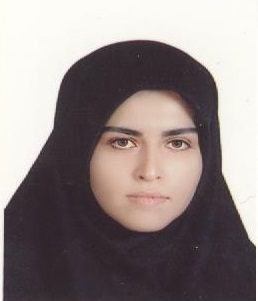 استادیار دانشکده ریاضی، آمار و علوم کامپیوتر- دانشگاه تهرانزینب السادات موسویان حرتلفن دفتر:  +98 (21)پست الکترونیکی: zmousavian@ut.ac.irتحصیلاتPh.D ,1395,بیوانفورماتیک,دانشگاه تهران
M.S,null-yesr-char,مهندسی کامپیوتر - نرم افزار,علم و صنعت
کارشناسی,1387,مهندسی کامپیوتر - نرم افزار,بوعلی سینا
زمینههای تخصصیو حرفهایسوابق کاري و فعالیت های اجراییفعالیت های علمیمقالات- Identifying common signatures and potential therapeutic biomarkers in COPD and lung cancer using miRNA-mRNA co-expression networks. Fathinavid Amirhossein, Mousavianhor Zeinabsadat, Najafi Ali, Nematzadeh Sajjad, Salimi Mahdieh, Masoudi-Nejad Ali (2023)., Informatics in Medicine Unlocked, 34(1), 101115.

- A propagation-based seed-centric local community detection for multilayer environment: The case study of colon adenocarcinoma. Pournoor Ehsan, Mousavianhor Zeinabsadat, Nouzari Dalini Abbas, Masoudi-Nejad Ali (2021)., PLoS One, 16(8), e0255718.

- StrongestPath: a Cytoscape application for protein–protein interaction analysis. Mousavianhor Zeinabsadat, khodabandeh mehran, Sharifi-zarchi Ali, Nadafian Neghabi Alireza, Mahmoudi Alireza (2021)., BMC BIOINFORMATICS, 22(1).

- بررسی پروفایل ترنسکریپتوم بافت تخمدان در میش‌های نژاد شال با استفاده از داده‌های RNA-Seq. شریعتی گزگزاره پروین, مسعودی علی اکبر,  رسول واعظ ترشیزی, احسانی علیرضا, موسویان حر زینب السادات (1399)., تولیدات دامی, 22(2).

- Identification of Key Components in Colon Adenocarcinoma Using Transcriptome to Interactome Multilayer Framework. Pournoor Ehsan, Mousavianhor Zeinabsadat, Nouzari Dalini Abbas, Masoudi-Nejad Ali (2020)., Scientific Reports, 10(1).

- FRnet-DTI: Deep convolutional neural network for drug-target interaction prediction. Rayhan Farshid, Ahmed Sajid, Mousavianhor Zeinabsadat, Farid Dewan Md, Shatabda Swakkhar (2020)., Heliyon, 6(3), e03444.

- Differential network analysis and protein-protein interaction study reveals active protein modules in glucocorticoid resistance for infant acute lymphoblastic leukemia. Mousavianhor Zeinabsadat, Nouzari Dalini Abbas, Rahmatallah Yasir, Masoudi-Nejad Ali (2019)., MOLECULAR MEDICINE, 25(1).

- Reconstruction of the genome-scale co-expression network for the Hippo signaling pathway in colorectal cancer. Dehghanian Fariba, Hojati Zohreh, Hosseinkhan Nazanin, Mousavianhor Zeinabsadat, Masoudi-Nejad Ali (2018)., COMPUTERS IN BIOLOGY AND MEDICINE, 99(-), 76-84.

- Comparison of gene co-expression networks in  Pseudomonas aeruginosa  and  Staphylococcus aureus  reveals conservation in some aspects of virulence. Hosseinkhan Nazanin, Mousavianhor Zeinabsadat, Masoudi-Nejad Ali (2018)., GENE, 639(639), 1-10.

- iDTI-ESBoost: Identification of Drug Target Interaction Using Evolutionary and Structural Features with Boosting. Rayhan Farshid, Ahmed Sajid, Shatabda Swakkhar, Md Farid Dewan, Mousavianhor Zeinabsadat, Dehzangi Abdollah, Rahman M. Sohel (2017)., Scientific Reports, 7(1), 17731.

- theory in systems biology. : Gene regulatory and metabolic networks. Mousavianhor Zeinabsadat, Kavousi Kaveh, Masoudi-Nejad Ali (2016)., SEMINARS IN CELL & DEVELOPMENTAL BIOLOGY, 1(51), 3.

- Information theory in systems biology. Part II: protein–protein interaction and signaling networks. Mousavianhor Zeinabsadat, Diaz Jose, Masoudi-Nejad Ali (2016)., SEMINARS IN CELL & DEVELOPMENTAL BIOLOGY, 51(1), 14-23.

کنفرانس هاکتب مجلاتپایان نامه ها و رساله ها- طراحی و پیاده سازی محیطی مبتنی بر چهارچوب اسپارک جهت تحلیل و پردازش توالی های زیستی، علیرضا محمدی، زینب السادات موسویان حر، کارشناسی ارشد،  1401/5/10 

- پیش گویی بیماری آلزایمر با استفاده از تصاویر MRI، سارا ابریشمی، زینب السادات موسویان حر، کارشناسی ارشد،  1399/7/30 

- شناسایی مولفه های عملکردی در بیماری سرطان با استفاده از شبکه های چند لایه رویکرد بیولوژی سیستمی ترکیبی، احسان پرنور، زینب السادات موسویان حر، دکتری،  1399/5/8 

